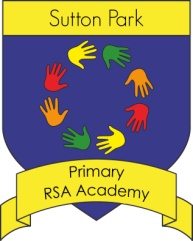 Striving for Excellence6th September 2019Dear Parents / Carers,Year 6 Residential Trip - Manor Adventure, Culmington Manor, Craven ArmsThe Year 6 residential trip will be from Friday 12th June to Monday 15th June 2020.The trip will be for 4 days and 3 nights and we have decided to choose a weekend option again as it is substantially cheaper than a mid-week break.The total cost for the trip will be £212.00.  We appreciate this is an expensive trip and are keen to support you with payment plans to make this achievable for all families and children.  To provide further information regarding the trip we would like to hold an information meeting for you and your child.  This will be on Monday 16th September at 3.15pm in the Year 6 classroom.A non-refundable deposit of £50.00 is required to secure a place by Friday 18th October 2019.  Further payments would be required as follows: 22nd November 2019 = £50.0019th December 2019 = £30.0013th February 2020 = £50.0020th March 2020 = £32.00The whole amount must be paid by March 20th 2020, or unfortunately your child will not be able to go on the trip.If you would like your child to take part in the residential trip our preferred method of payment is via Parentmail Pay. If you are paying via cheque please make it payable to Central RSA Academies Trust.If your child is in receipt of Pupil Premium funding the deposit remains at £50, however please ask for information about the following instalments at the school office. Any concerns please pop in and see me.Regards,Mr Salisbury…………………………………………………………………………………………………………………….......... Year 6 Residential Trip to Culmington Manor June 2020Child’s Name: ______________________________________________________________________We will be attending the information meeting regarding the Year 6 residential trip on Monday 16th September at 3.15pm in the Year 6 classroom.I confirm my child will be attending the residential and have paid the £50 non-refundable deposit using Parentmail Pay to secure their place.Signed:______________________________________________________________(Parent/Carer)	